The purpose of this Statement of Intent is to:State publicly the activities and intentions of this Council Controlled Organisation for the year and the objectives to which those activities will contribute; andProvide an opportunity for shareholders to influence the direction of the organisation; and Provide a basis for the accountability of the board to their stakeholders for the performance of the organisation.This Statement of Intent covers the year 1 July 2017 to 30 June 2018.MISSION, VISION, STRATEGIC OBJECTIVES AND THE THREE YEAR PLANNING PERIODMission StatementTo preserve and tell the story of Southland – the experience of people and places over time – and inspire Southlanders to explore and understand the world around them.Pupuri nga taonga tuku iho Mo nga uri whakatupu.  Hold strongly on to the treasures that have been handed down to us and for future generations.Vision StatementSouthland Museum and Art Gallery is the anchor that links and celebrates the stories of our people, land and culture.  1.3	Strategic ObjectivesThrough its activities the Southland Museum and Art Gallery Trust Board will:Commence the refurbishment and extension of the Museum and Art Gallery to enlarge exhibition and storage space and to enhance accessibility to the collection.Focus the Museum and Art Gallery as a regional facility in the community through the provision of exhibitions – local, national and international.Offer a variety of experiences to the people of Southland that they wouldn’t otherwise have access to.Actively promote the Southland Museum and Art Gallery as a hub for other museums in the province.Work to maintain the presence of the i-SITE/Information Centre and work with the Department of Conservation to see what opportunities may exist for providing services on their behalf.The principal activities, which contribute to the achievement of the objectives, are categorised into three areas:The Collections – Caring for, developing, and researching collections.The Community – Engaging communities, including iwi/Maori, in exploring the culture and heritage of Southland.The Experience – Providing access to the collections and telling the Story of Southland through exhibitions, events, publications and learning programmes.1.4	Financial Planning AssumptionsThe Southland Museum and Art Gallery Trust Board receives an annual grant from the Southland Regional Heritage Committee and Invercargill City Council.  Income is also generated from the Museum and Art Gallery’s shop (Momento), and cafe (Pyramid on Gala) and rental from the i-SITE/Information Centre located in the foyer, donations and entry fees for special touring exhibitions.The Invercargill City Council holds the management contract from the Southland Museum and Art Gallery Trust Board who approve the management expenditure each year.The Southland Museum and Art Gallery Trust owns the Museum and Art Gallery building and collections.  The existing building requires extensive refurbishment and has insufficient storage and exhibition space to enable the facility to meet the community’s needs.  The Trust has minimal building reserves and will need to attract significant funding contributions from a wide range of sources.  The cost of the proposed work is approximately $40 million.1.5	Bicultural DevelopmentSouthland Museum and Art Gallery has developed a close working partnership with iwi through the Iwi Liaison Komiti, which has representatives from the four Southland runanga.  The Iwi Liaison Komiti meets quarterly to discuss issues relating to the collections and exhibitions. 2.	STATEMENT ON THE BOARD’S APPROACH TO GOVERNANCE2.1	Role of the BoardThe Board is responsible for the governance of the Trust.  The Board is responsible for setting the strategic direction of the Trust, approving the Statement of Intent and monitoring organisational performance.2.2	Board MembershipThe Southland Museum and Art Gallery Trust Board is a Council Controlled Organisation with eight members and three ex officio members who represent the contributing authorities.  The Board also has the authority to appoint additional members whose skills and experiences benefit the Trust and its functions.INVERCARGILL CITY COUNCIL			Cr D J Ludlow					Cr I L Esler					Cr T BiddleSOUTHLAND DISTRICT COUNCILCr G MacphersonCr N PatersonGORE DISTRICT COUNCILVacantTangata WhenuaJane DavisAppointments by the above TrusteesGwen NeaveWallace JackFRIENDS OF THE MUSEUMJim WatsonEx officioManager – Paul HornerSecretary/Treasurer - Director of Finance and Corporate Services, Invercargill City Council  2.3	Management of the Southland Museum and Art GalleryThe Southland Museum and Art Gallery Trust Board has a management contract with the Invercargill City Council for the operation of the Museum facility.  The Council employs the Museum Manager and staff.2.4	Alignment with Community OutcomesThe Southland Museum and Art Gallery Trust contributes towards the achievement of Invercargill’s community outcomes.3.0	OUTCOMES TO BE ACHIEVED FOR THE YEAR ENDED30 JUNE 2017Below are the outcomes planned by the organisation and the strategies that will be used to achieve these. The CollectionsThe CommunityThe Experience4.0 	ACCOUNTING POLICIESBasis Of Preparation The Board has elected to apply PBE SFR-A (PS) Public Benefit Entity Simple Format Reporting - Accrual (Public Sector) on the basis that the Trust does not have public accountability (as defined) and has total annual expenses of less than $2 million.All transactions in the financial statements are reported using the accrual basis of accounting.The financial statements are prepared under the assumption that the Trust will continue to operate in the foreseeable future.The Trust is a reporting entity for the purposes of the Charitable Trusts Act 1957 and its financial statements comply with that Act.The trustees of the Trust do not have the power to amend the financial statements after issue.Goods And Services Tax (GST)The Trust is registered for GST.  All amounts in the financial statements are recorded exclusive of GST, except for debtors and creditors, which are stated inclusive of GST.REVENUEGrants and Donations Council, government, and non-government grants are recognised as revenue when the funding is received unless there is an obligation to return the funds if conditions of the grant are not met (“use or return condition”). If there is such an obligation, the grant is initially recorded as a liability and recognised as revenue when conditions of the grant are satisfied.					Interest revenue	Interest revenue is recognised as it is earned during the year.Other revenueRevenue is measured at the fair value of consideration received.					Expenditure	All expenditure is recognised in the Statement of Financial Performance in the period in which it is incurred and expensed when the related services has been received.					Income Tax		The Trust is exempt from the payment of income tax. Accordingly no charge for income tax applies or has been provided for.								Donated ServicesThe work of the museum is dependent on the voluntary service of many individuals and organisations.  Since these services are not normally purchased by the museum and because of the difficulty of determining their value with reliability, donated services are not recognised in the financial statements.		Bank Accounts And CashBank accounts and cash comprise cash on hand, cheque or savings accounts, and deposits held at call with banks.  Bank overdrafts are presented as a current liability in the statement of financial position.  			DebtorsDebtors are initially recorded at the amount owed.  When it is likely the amount owed (or some portion) will not be collected, a provision for impairment is recognised and the loss is recorded as a bad debt expense.		Creditors And Accrued Expenses					Creditors and other payables are measured at the amount owed.		Property, Plant And Equipment					Property, plant and equipment is recorded on the cost basis, less accumulated depreciation and impairment losses.  					The Trust has elected not to revalue property plant and equipment and record the asset value on the cost basis.					Additions 					The cost of an item of property, plant and equipment is recognised as an asset if, and only if, it is probable that future economic benefits or service potential associated with the item will flow to the Trust and the cost of the item can be measured reliably.					Depreciation					Depreciation has been charged in the Financial Statements on the basis of the economic life rates recommended by the Inland Revenue Department as follows:								Buildings	2%		SL						Fit-out		9 - 40%	DV			Exhibits and Collections					The Trust has not recognised significant exhibits and donated assets because the values of these are not readily available. However the direct purchase costs of exhibits and art collections acquired during the year have been capitalised.The collection is valued at $10,000,000 for insurance purposes.							TIER 2 PBE Accounting Standards Applied			The Trust does not apply any Tier 2 Accounting Standards in preparing its financial statements.					Changes In Accounting Policies			There are no changes in accounting policy during the period.  All accounting policies have been consistently applied throughout the period covered by these financial statements.SOUTHLAND MUSEUM AND ART GALLERY TRUST BOARDSTATEMENT OF INTENTFOR THE FINANCIAL YEAR ENDINGJune 30 2018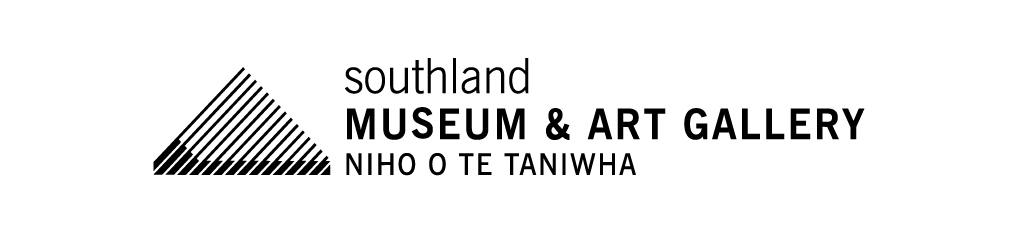 Community OutcomeIntermediate OutcomesActivity’s ContributionHealthy lifestyles in a healthy environment.Provide or promote the provision of a diverse range of excellent quality and safe indoor and outdoor recreational facilities, both natural and man-made.Provision of a facility that enables the collections, which focus on Southland, to be stored, maintained and exhibited in conditions that ensure their long term preservation; while providing a quality visitor experience.A city that is a great place to live and visit.Promote Invercargill actively as a great place to live, work, play and visit.Provide and promote a range of events that create vibrancy and build community.Provision of a facility with exhibitions and events that inspire and inform visitors of Southland’s heritage and culture provide exhibitions of local, national and international interest.Caring for, developing, and researching collections.Caring for, developing, and researching collections.2017 TargetsStrategies to achieve OutputsThe collection is developed to enable the Museum to document, illustrate and explore Southland’s unique natural and cultural heritageCollection is developed in accordance with collection management policies. Collection management policies are reviewed as requiredNew acquisitions are considered according to the Collection Management Policy.New acquisitions are entered into Vernon CMS (Collection Management System).Existing CMS records are to be reviewed and updated in the future when funds are available.Collections items to have digital images made in the future when funds are available.Collections are maintained in optimal conditions for their long term preservation.Storage space environment is kept at controlled temperature.Storage space environment is kept at controlled humidity.Storage space is monitored for infestation by pests, moulds and pollutants.Deterioration by light is minimised.Prepare for building refurbishment and extension to enable internal environmental conditions to meet national/international guidelines.Prepare Redevelopment plans for consideration.Prepare the collection for shifting when the redevelopment project begins.Engaging communities, including iwi/Maori, in exploring the culture and heritage of Southland.Engaging communities, including iwi/Maori, in exploring the culture and heritage of Southland.2017 TargetsStrategies to achieve OutputsMaintain strong relationships with iwi/Maori over issues relating to the collections, exhibitions and tuatara management.Iwi Liaison Komiti  meet four times /year.Promotion of the Southland Museum and Art Gallery as a quality venue to visit for residents and visitors.  Visitor numbers exceed 200,000/annum.Promotion of museum attractions and activities by website and Facebook and print media.Provide outreach to other museums and related organisations in the regionProviding access to the collections and telling the Story of Southland through exhibitions, events, publications and learning programmes.Providing access to the collections and telling the Story of Southland through exhibitions, events, publications and learning programmes.2017 TargetsStrategies to achieve OutputsDevelopment and implementation of an annual visitor experience programme. Three semi-permanent exhibitions are delivered.A minimum of 12 short-term exhibitions, including 8 in the community access gallery, are presented annually.Development and delivery of inspiring education programmes to school children for the Ministry of Education contract for LEOTC (Learning Experiences Outside the Classroom).Over 25 new education programmes delivered to 4000 school students each year, including curriculum-linked and exhibition-related programmes.